FPS HISTORY MAPPING GRID KS1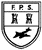 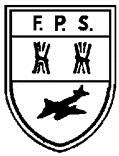 FPS HISTORY MAPPING GRID KS1FPS HISTORY MAPPING GRID KS1FPS HISTORY MAPPING GRID KS1FPS HISTORY MAPPING GRID KS1FPS HISTORY MAPPING GRID KS1FPS HISTORY MAPPING GRID KS1Class 2Yr1/2Cycle AAutumn 1Autumn 2Spring 1Spring 2Summer 1Summer 2Class 2Yr1/2Cycle AHistory UK Changes within living memory. Aspect of change in national life2.Toys from the Past Old toys to new – looking at new materials eg. Plastic and new technology - computersHistory AFRICA/ AMERICA Lives of significant individuals in the past who have contributed to national and international achievements 3.C.20 - Nelson MandellaBiography of his life and his contribution to shaping the world today. Compare with Rosa ParksHistory UK/AMERICA/ EURPOE Lives of significant individuals in the past  - Florence Nightingale and Mary SeacoleSeacole similarities/differences Historical Enquiry TitleAre children’s toys now better than those from the past?How has Nelson Mandela helped to make the world a better place?Who was the lady with the lamp? Who was mother Seacole?Past/Present/FutureArtefactsWho?When?Why?What?Class 2Yr1/2Cycle BHistory UK Significant historical events, people and places in their own localityLiving in Flintham –  homelife: school, shopping, eating,HomesHistory UKEvents beyon d Living Memory that are significant globally 4.The Gunpowder PlotGreat Fire of LondonHistory UKChanges within living memory. Aspect of change in national life 6.Seaside holidays in the pastHistorical Enquiry TitleWould I like to have lived in Flintham in the past?Why did the Great Fire rage for 4 days?Why do we remember Guy Fawkes on 5 November?How has a seaside holiday changed in living memory?ArtefactsEvidenceWhat?When?Where?Chronological orderTreasonParliamentPast/Present/FutureFPS HISTORY MAPPING GRID KS2FPS HISTORY MAPPING GRID KS2FPS HISTORY MAPPING GRID KS2FPS HISTORY MAPPING GRID KS2FPS HISTORY MAPPING GRID KS2FPS HISTORY MAPPING GRID KS2Class 3Yr3/4Cycle AHistory UKA study of an aspect in British History; a significant turning point 1.The VictoriansWhat was it like for children in Victorian Times? Changes through the reignHistory UKA study of an aspect in British History; a significant turning point The VictoriansWhat was it like for children in Victorian Times? Changes through the reignHistory AFRICAThe Achievements of Early Civilisations 2.Ancient EgyptHistorical Enquiry TitleWould you rather be a child in Queen Elizabeth’s or Queen Victoria’s time? Why?How did a British archaeologist come face to face with an Egyptian pharaoh?SubstantiveConceptsEmpireMonarchyNobiity Parliament Rules/Laws/ Rights/Prime MinisterCivilisation Freedom/Slaves / LibertySocietyCultureBeliefs/ReligionClass 3Yr3/4Cycle BHistoryChanges in Britain from the Stone Age to the Iron Age 3.The Stone Age (Leading into Iron Age -Roman and CeltsHistory UKChanges in Britain from the Stone Age to the Iron Age 4.The Stone Age (Leading into Iron Age -Roman and Celts)History UKThe Roman Empire and its Impact on Britain5.Romans and CeltsHistorical Enquiry TitleWould the early Britons have visited a supermarket?Would you rather be a Roman or Celt warrior? Why?SubstantiveConceptsAncestor SettlementTribe BeliefsAncestor Army Beliefs/ReligionConflict Conquer Freedom/Slaves/ Liberty Empire InvasionMigrationImmigrationSettlementClass 4Yr5/6Cycle AHistoryStudy of an aspect in British History . WWIIHistory UK Study of an aspect in British History2.A child living in World War II Britain (Recap on life of a child in Victorian times)History EUROPE Ancient Greece – A study of Greek Life and achievements and their influence on the Western world 3.Ancient GreeceHistory EUROPE Ancient Greece – A study of Greek Life and achievements and their influence on the Western world Ancient GreeceHistorical Enquiry TitleWhy did Hitler need to be stopped?What have we learnt from the Ancient Greeks?SubstantiveConceptsAlly/Alliance Army  Military Conflict/ Freedom/ LibertyConquer InvasionArmy MilitaryCivilisation CultureBeliefs/ReligionFreedom/Slaves/ LibertyInvasionDemocracyParliament Rules/Laws/ Rights/Prime MinisterSocietyClass 4Yr5/6Cycle BHistory UK A Local History Study 4.Newark and its involvement in the English Civil WarHistory UKA Local History Study Newark and its involvement in the English Civil WarHistory SOUTH AMERICAA non- European society that provides contrast with British HistoryThe MayansHistory SOUTH AMERICAA non- European society that provides contrast with British History 5.The MayansHistory UKBritain settlements by Anglo Saxons and Scots--Scots invasion form Ireland-Anglo Saxon invasion and kingdoms place names village life.History UKThe Viking and Anglo-Saxon struggle for the Kingdom of England to the time of Edward the ConfessorViking Raids and Settling in EnglandHistorical Enquiry TitleRoundhead or Cavalier? Why?What did citizenship look like in the 17th Century?Who were the Mayans and what have we learnt from them?Why did the Vikings raid and then migrate to Britain?SubstantiveConceptsArmy MilitaryCivil War Conflict DemocracyFreedom /LibertyMonarchyNobility Parliament Rules/Laws/ Rights Prime MinisterSociety Civilisation Freedom/Slaves/ LibertyCultureAncestorConflict ConquerInvasionMigration ImmigrationSettlement Culture Beliefs/Religion